lMADONAS NOVADA PAŠVALDĪBA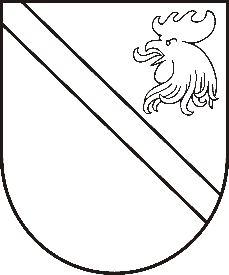 Reģ. Nr. 90000054572Saieta laukums 1, Madona, Madonas novads, LV-4801 t. 64860090, e-pasts: pasts@madona.lv ___________________________________________________________________________MADONAS NOVADA PAŠVALDĪBAS DOMESLĒMUMSMadonā2020.gada 27.augustā								           Nr.339									     (protokols Nr.18, 16.p.)Par zemes vienības Daugavas ielā 3, Madonā ar kadastra Nr. 70010011727  nodošanu atsavināšanai Madonas novada pašvaldībā 2020.gada 21. jūlijā saņemts SIA “J.K. Santehnika” reģ. Nr.45430307364, juridiskā adrese:  Daugavas iela 3, Madonā, Madonas novads, LV-4801, iesniegums reģ. Nr. MNP/2.1.3.1/20/2343  ar lūgumu atsavināt zemes  vienību  0.093 ha platībā kadastra Nr.70010011727, kas atrodas Daugavas ielā 3, Madonā, Madonas novadā.Zemes gabals ir ierakstīts Vidzemes rajona tiesas Madonas pilsētas zemesgrāmatas nodalījumā Nr.1000005021103 ar kadastra Nr.70010010614 ar adresi Daugavas iela 3, Madona, Madonas novads uz Madonas novada pašvaldības vārda. Uz minētās zemes vienības neatrodas ne ēkas ne būves, zemes vienība ir kā apbūves gabals, kurš atrodas blakus SIA “J.K.Santehnika” īpašumam. Sakarā ar uzņēmējdarbības paplašināšanos, SIA “J.K.Santehnika” uz atsavināmā zemes gabala izbūvētu stāvlaukumu un noliktavas.Pamatojoties uz likuma “Par pašvaldībām” 21.panta septiņpadsmito daļu un “Publiskās personas mantas atsavināšanas likuma”4.panta pirmās daļas otro teikumu, kā arī tā paša likuma 8.panta otro daļu noklausījusies sniegto informāciju, ņemot vērā 12.08.2020. Uzņēmējdarbības, teritoriālo un vides jautājumu komitejas atzinumu, atklāti balsojot: PAR – 17 (Andrejs Ceļapīters, Artūrs Čačka, Andris Dombrovskis, Zigfrīds Gora, Antra Gotlaufa, Artūrs Grandāns, Gunārs Ikaunieks, Valda Kļaviņa, Agris Lungevičs, Ivars Miķelsons, Valentīns Rakstiņš, Andris Sakne, Rihards Saulītis, Inese Strode, Aleksandrs Šrubs, Gatis Teilis, Kaspars Udrass), PRET – NAV,  ATTURAS – NAV,  Madonas novada pašvaldības dome NOLEMJ:Nodot atsavināšanai nekustāmo īpašumu Daugavas ielā 3, Madonā 0.093 ha platībā kadastra Nr.70010011727.Organizēt nekustamā īpašuma novērtēšanu pie sertificēta vērtētāja.Pēc lēmuma 2.punkta darbības veikšanas virzīt jautājumu izskatīšanai par nekustāmā īpašuma Daugavas ielā 3, Madonā 0.093 ha platībā kadastra Nr.70010011727 atsavināšanu.Domes priekšsēdētājs					         	         A.Lungevičs G.Ķeveris 64860569